ARTIKELPengaruh Kualitas Pelayanan dan Penyampaian Jasa Layanan Kesehatan Terhadap Nilai Bagi Pasien dan Dampaknya Pada Kepuasan Pasien Serta Implikasinya Pada Keputusan Pasien Menggunakan Kembali Layanan Jasa Kesehatan(Studi Pada Pasien Rumah Sakit  Islam di Wilayah Bandung Raya)WAWAN HERMAWANNPM : 139010008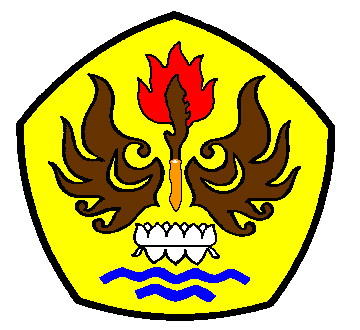 PROGRAM DOKTOR ILMU MANAJEMENPASCASARJANA UNIVERSITAS PASUNDANBANDUNG2018ABSTRAKTujuan penelitian yang dilakukan pada Rumah Sakit Islam di wilayah Bandung Raya ini adalah untuk menganalisis dan mengetahui ; Kualitas Pelayanan Jasa Rumah Sakit, Penyampaian Jasa Rumah Sakit, Nilai Pelanggan, Kepuasan Pasien dan keputusan Pasien untuk Menggunakan Kembali Jasa Layanan Rumah Sakit, besarnya pengaruh Kualitas Pelayanan Jasa Rumah Sakit  dan Penyampaian Jasa Rumah Sakit terhadap Nilai Pelanggan baik secara parsial maupun simultan, pengaruh Nilai Pelanggan terhadap Kepuasan Pasien serta pengaruh Kepuasan Pasien terhadap Keputusan Pasien untuk Menggunakan Kembali Jasa Layanan Kesehatan Rumah Sakit. Metode penelitian yang digunakan adalah descriptive survey dan explanatory survey. Metode  pengumpulan data yang digunakan adalah cross sectional dan teknik pengolahan data menggunakan analisis jalurBerdasarkan analisis hasil penelitian, diperoleh temuan sebagai berikut ; Kualitas Pelayanan Jasa Rumah Sakit berada pada kriteria cukup baik, sedangkan variabel yang lain yaitu; Penyampaian Jasa, Nilai pelanggan, Kepuasan pasien dan  keputusan pasien untuk menggunakan kembali jasa layanan kesehatan rumah sakit berada pada kriteria cukup baik menuju baik. Kualitas Pelayanan Jasa Rumah Sakit dan Penyampaian Jasa Rumah Sakit berpengaruh terhadap Nilai Pelanggan sebesar 72,43%. Sedangkan Nilai Pelanggan berpengaruh 75,5% terhadap Kepuasan Pasien, dan kontribusi Kepuasan Pasien terhadap keputusan pasien untuk menggunakan kembali jasa layanan kesehatan rumah sakit adalah sebesar 78 %  Kata Kunci : Kualitas Pelayanan, Penyampaian Jasa, Nilai Pelanggan, Kepuasan Pasien, Keputusan Pembelian UlangAbstractThe objective  of this research conducted at Islamic Hospital in Bandung Raya area’s is to analyze and know how about ; Hospital Service Quality, Service Delivery, Customer Value, Patient Satisfaction and Patient's Repurchase Buying Of HealthCare Service Decision, the influence value of partially and simultaneously of Hospital Service Quality and Hospital Service Delivery to Customer Value, the influence of Customer Value to Patient Satisfaction and Patient Satisfaction Influence on Patient  Repurchase Buying of Healthcare Service Decision. Descriptive and explanatory survey was used as the metodology for this research. The method used for data collection was cross sectional and as a tabulation method of data, a path analysis was used.Based on the analysis of the result obtained the following fondings ; Service Quality is in good enough criteria, the other variables are; Service Delivery, Customer Value, Patient Satisfaction and Patient  Repurchase Buying of Healthcare Service Decision are at good enough to good criteria. Quality Service and Service Delivery have contribution to Customer Value in amount 72,43%. While, Customer Value to influence on  the Patient Satisfaction value is about 75,5% , and Patient Satisfaction contribution to Patient  Repurchase Buying of Healthcare Service Decision value is about  78 %Keywords: Service Quality, Service Delivery, Customer Value, Patient Satisfaction, Repurchase Buying DecisionDAFTAR PUSTAKAREFERENSI BUKU :Abdul, Manap. 2016. Revolusi Manajemen Pemasaran. Edisi Pertama. Mitra Wacana Media. Jakarta.Al-Fanjari. Ahmad Shawqi.2006. Hak Asasi Manusia Dalam Islam. Gema Insani PressAlex, S. Nitisemito, 2011. Marketing. Ghalia, Indonesia. JakartaArikunto, Suharsini, 2011. Prosedur Penelitian Suatu Pendekatan Praktek. Rineka Cipta, Jakarta.Bernard, I, Chester.2009. Organisasi dan Manajemen, Struktur, Perilaku dan proses. Gramedia.JakartaBiro Pusat Statistik, 2015, Jawa Barat Dalam AngkaBuchri, Alma, 2009, Manajemen Pemasaran dan Pemasaran Jasa. Edisi ke tujuh. Alfabeta, BandungBungin, M. Burhan, 2009. Metodologi Penelitian Kuantitatif, Kencana, SurabayaChandra, Irawan & Tandjung Widjaya, et.al. 2016. Competitive Marketing Srategy; Strategi pemasaran Menghadapi Pesaing ASEAN + 3 di Era MEA. Elex Media Komputindo. Kompas Gramedia. Jakarta.Cooper, Donald R & C Wiliam Emory, 2000, Metode Penelitian Bisnis, Edisi Ke Lima, Erlangga JakartaCooper & Schindler, 2014. Service Marketing . New York. The McGraw-Hill Companies. IncCravens, David W & Piercy, Nigel. F, 2010. Strategic Marketing. Singapura, Mcgraw-Hill, International Edition.Fecikova, Inggrid, 2004, An Index Method for Measurement of Customer Satisfaction,TQM Magazine, Vol 6 Issue 1Gronroos C, 1990, Service Management and Marketing, Lexington, MA ; Maqquire BooksHartono, Bambang. 2010. Manajemen Pemasaran untuk Rumah Sakit. Rinekaa Cipta, JakartaHerlambang, Susatyo. 2016. Manajemen Pelayanan Kesehatan Rumah sakit; Cara mudah memahami manajemen pelayanan di Rumah sakit dan organisasi Pelayanan kesehatan lainnya. Cetakan Pertama. Gosyen Publishing. Yogyakarta.Kotler, Philip, and Amstrong, Gary, 2008. Principle of Marketing. New Jersey, Pearson Prentice Hall__________, and Keller, Kevin Lane, 2012. Marketing management. Pearson Global. Edition, 14th Edition. Lovelock, Christoper, 2008. Service Marketing and Management, New York; third Edition, Prentice HallManullang, Laurence A. 2012. Teori dan Aplikasi Manajemen; Komprehensif Integralistik. ISBN:6021353234. JakartaMooney, James D. 2016. Ensiklopedia Ekonomi, Bisnis & Manajemen, Vol.1. Cipta Adi Pustaka. Jakarta. Mughni al- Muhtaj, Imam al-Khatib asy-Syirbini. 2012. Pendapat Hukum Islam.Sahifa. JakartaNorazah, Norbayah, et.al. 2011. Patient satisfaction, trust, Commitment and loyalty toward doctors. Institusional repository USMPardede, Ratlan, & Manurung R. 2014. Analisis Jalur ; Teori dan Aplikasi Dalam Riset Bisnis. Rineka Cipta. Jakarta Payne, Adrian. 2008. Pemasaran Jasa dialih bahaskan Fandy Tjiptono. Andi. Yogyakarta. Peter, Paul. J & Olson, C. Jerry, 2010. Consumer Behavior & Marketing Strategy, Ninth Edition, Mc. Graw-Hill International EditionPorter, Michael & Magretta, Joan. 2014. Strategy and Competition ; The Porter Collection. Harvard ,Business, Review. Press.Riduwan & Kuncoro, Achmad, E. 2014. Cara Mudah Menggunakan dan Memakai Path Analysis. (Analisis Jalur) ; cetakan keenam. Alfabeta, Bandung.Sabarguna, Boy, S. 2008. Pemasaran Pelayanan Rumah Sakit. Seri manajemen Pelayanan Rumah sakit. Sagung Seto. Jakarta__________________________ . Manajemen Kinerja Pelayanan Rumah Sakit. Seri Manajemen Pelayanan Rumah Sakit. Sagung Seto. JakartaSekaran, Uma, 2009. Research Methods for Business; A Skill Building Approach. New York; John Wiley & Sons.Schiffman, Leon G and Kanuk, Leslie Lazar, 2010. Consumer Behavior. Tenth Edition. Prentice HallStanton, Wiliam. J, 2010. Prinsip Pemasaran. Alih Bahasa, Yohanes Lamarto. Edisi ke sembilan. Erlangga. Jakarta. Sudaryono, 2016. Manajemen Pemasaran Teori dan Praktek. Andi Offset. YogyakartaSugiono, 2012. Metode Penelitian Bisnis. Alfabeta. BandungSujarweni, Wiratna, V. 2015. Metodologi Penelitian Bisnis & Ekonomi. Pustaka Baru. YogyakartaStoner,James, A.F. 2015. Management. Prentice, HallSwasta, Basu & Handoko, Hani. T, 2010. Manajemen Pemasaran ; Analisis Perilaku Konsumen. Liberti. YogyakartaTjiptono, Fandy & Chandra, G, 2016. Service, Quality dan Satisfaction. Edisi 4 CV. Andi Offset. Yogyakarta. Indonesia_____________ . 2014. Pemasaran Jasa, Prinsip, Penerapan dan Penelitian. CV. Andi Offset. Yogyakarta. Indonesia.Umar, Husein, 2012. Metode Riset Bisnis. Gramedia Pustaka Utama, JakartaZeithaml, Valeri A, & Bitner. 2000. Service marketing. McGrawhill: NewYork_______________, Parasuraman, A. & Berry L. 1988. SERVQUAL ; A Multiple-item Scale for Measuring Consumer Perception of Service Quality. Journal of Retailing, Spring. Vol 64(1). Pp. 12-40________,Bitner & Gremler. 2009. Services Marketing: Integrating Customer Focus Across the Firm. Fifth edition. New York. Mc. Graw Hill. International Edition.UNDANG-UNDANG DAN PERATURAN PENDUKUNG :Undang-Undang Dasar  Republik Indonesia Tahun 1945 Pasal 27 ayat 2, pasal 28 H ayat 1Undang-undang Republik Indonesia Nomor 36 Tahun 2009 Tentang KesehatanUndang-Undang Republik Indonesia Nomor 44 Tahun 2009 Tentang Rumah SakitUndang-undang Republik Indonesia Nomor 36 Tahun 2014 Tentang Tenaga KesehatanKeputusan Menteri Kesehatan Republik Indonesia Nomor 129/Menkes/SK/II/2008 Tentang Standar Pelayanan Minimal Di Rumah SakitKeputusan Menteri Kesehatan Republik Indonesia Nomor 378/Menkes/SK/IV/2008 Tentang Pedoman Pelayanan Rehabilitasi Medik Di Rumah SakitPeraturan Menteri Kesehatan Republik Indonesia Nomor 1190/Menkes/Per/VIII/2010 Tentang Izin Edar Alat Kesehatan Dan Perbekalan KesehatanPeraturan Menteri Kesehatan Republik Indonesia NOMOR 56 Tahun 2014 tentang Klasifikasi dan Perijinan rumah sakitREFERENSI JURNAL :Ahmad, A. M. 2012. Attractiveness Factors Influencing Shoppers’ Satisfaction, Loyalty, and Word of Mouth: An Empirical Investigation of Saudi Arabia Shopping Malls. International Journal of Business Administration, Vol 3 (6), pp.101-112.Adoyo, Bernard,et.al. 2012. The Relationship between Customer Service Quality and Customer Loyalty among Retail Pharmacies in Western Kenya. Business and Management Review, Vol 2 (3), pp. 11-21.Andreti, J., Zhafira, N. H., Akmal, S. S., & Kumar, S. 2013. The Analysis of Product, Price, Place, Promotion and Service Quality on Customers’ Buying Decision of Convenience Store: A Survey of Young Adult in Bekasi, West Java, Indonesia. International Journal of Advances in Management and Economics, Vol 2 (6), pp.72-78.Aryani, D., & Rosinta, F. 2010. Pengaruh Kualitas Layanan terhadap Kepuasan Pelanggan dalam Membentuk Loyalitas Pelanggan. Bisnis & Birokrasi, Jurnal Ilmu Administrasi dan Organisasi, Vol 17 (2), pp.114-126.Auka, D. O. 2012. Service quality, satisfaction, perceived value and loyalty among customers in commercial banking in Nakuru Municipality, Kenya. African Journal of Marketing Management, Vol 45 (5), pp.185-203.Bardach, Naomi, S. 2011. Users of Public Reports of Hospital Quality : Who, What, Why, and How?.Healthcare Research and Quality. Vol 165 (5), pp.381-480.Bastos, R,J & Gallego, Munoz, 2008. Pharmacies Customer Satisfaction and Loyalty – A Framework Analysis. Journal of Service Industry Management. Vol 1, Issue 1.Bitner, M. J., Faranda, W. T., Hubbert, A. R., & Zeithaml, V. A. 1997. Customer contributions and roles in service delivery. International Journal of Service Industry Management, Vol 8 (3), pp.193-205.Chakravarty, Col, A. 2011. Evaluation of service quality of hospital outpatient department services. Medical Journal Armed Forces India. Vol 67 (3), pp. 221-224.Cronin, J. J., Brady, M. K., & Hult, G. T. 2000. Assessing the Effects of Quality, Value, and Customer Satisfaction on Consumer Behavioral Intentions in Service Environments. Journal of Retailing, Vol 76 (2), pp.193-218.Eggert, Andreas and Wolfgang Ulaga, 2002, Customer Perceived Value : a substitute for satisfaction in business market. Journal of Business and Industrial Marketing. Volume 12 No 2/3. Pp 107-118Florin, Jan. 2007. Patient participation in clinical decision making in nursing.Journal of Clinical Nursing (JCN), Vol 16, Issue 4Grondahl, Vigdis, B. 2012. Patients’ perceptions of actual care conditions and patient satisfaction with care quality in hospital. Journal of Clinical Nursing, Vol 20 (17-18).Ikasari, A. U., Suryoko, S., & Nurseto, S. 2013. PENGARUH NILAI PELANGGAN DAN KUALITAS PELAYANAN TERHADAP KEPUASAN PELANGGAN (Studi kasus pada penumpang KA Kaligung Mas di Stasiun Poncol Semarang). Diponegoro Journal of Social and Politic, pp.1-8.Kusmayadi, T. 2012. SISTEM PENYAMPAIAN JASA (SERVICE DELIVERY) SEBAGAI SALAH SATU FAKTOR PEMBENTUK CITRA PERUSAHAAN ATAU ORGANISASI. Jurnal Sains Manajemen & Akuntansi, IV(1).Laroche, M., Teng, L., Michon, R., & Chebat, J.-C. 2005. Incorporating service quality into consumer mall shopping decision making: a comparison between English and French Canadian consumers. Journal of Services Marketing, Vol 19(3), pp.157-163.Makanyeza, C., Kwandayi, H. P., & Ikobe, B. N. 2013. STRATEGIES TO IMPROVE SERVICE DELIVERY IN LOCAL AUTHORITIES. International Journal of Information Technology and Business Management, Vol 15 (1), pp.1-11.Maryam, Karbalaei, et, all, 2013. Investigating of Brand Equity on Hospital Image. Journal of Service Marketing Volume 1, Issue 21McDouglas, Gordon & Levesque. 2000. Customer satisfaction with service; putting perceived value into the quation. Journal of Service Marketing. Vol 14 (5), pp. 392-410Oke, A. O., Kamolshotiros, P., Popoola, O. Y., Ajagbe, M. A., & Olujobi, O. J. (2016). Consumer Behavior towards Decision Making and Loyalty to Particular Brands. International Review of Management and Marketing, Vol 6 (S4), pp.43-52.Onwonga, Daniel, 2012. Service Quality Satisfaction, perceived value and loyalty among customer in commercial banking in Nakuru Municipality, Kenya. African Journal of Marketing Management. Vol 5 issue 5Paliat, Alida, 2007. Pengaruh Nilai Pelanggan, dan Kepuasan Terhadap Loyalitas Nasabah Tabungan Perbankan Di Sulawesi Selatan. Jurnal Manajemen dan Kewirausahaan. Vol 9, No7Pearse, Jim, A. 2005. Review of patient satisfaction and experience surveys conducted for public hospitals in Australia. Research Paper for the Steering Committee for the Review Government service ProvisionRuiz, Martin, et.al, 2012. Creating Customer Value Through Service Experiences : An Empirical Study In Hotel Industry. Tourism and Hospitality Management. Vol 18 (11), pp.37-53..Ravichandran, K., K.Bhargavi, & Kumar, S. A. 2010. Influence of Service Quality on Banking Customers’ Behavioural Intentions. International Journal of Economics and Finance, Vol 2(4), pp.18-28.Saling, Modding, B., Semmalis, B., & Gani, A. 2016. Effect of Service Quality and Marketing Stimuli on Customer Satisfaction: The Mediating Role of Purchasing Decisions. Journal of Business and Management Sciences, Vol 4(4), pp.76-81.Sanyang, Famara, A. 2006. Are Patient satisfaction surveys tools for quality improvement or more symbolism? (The case of ostold Hospital Trust in Norway).Journal of Health Care for The Poor and Underserved, Vol 17(2).Sembiring, dkk. 2014. Pengaruh Kualitas Produk dan Kualitas Pelayanan Terhadap Kepuasan Pelanggan Dalam Membentuk Loyaliats Pelanggan. Jurnal administrasi dan Bisnis. Vol. 15 No. 1Sugiati, T., Thoyib, A., Hadiwidjoyo, D., & Setiawan, M. 2013. The Role of Customer Value on Satisfaction and Loyalty (Study on Hypermart’s Customers). International Journal of Business and Management Invention, Vol 2(6), pp.65-70.Tonder, Lombard & Vuuren. 2012. Customer satisfaction, trust and commitment as predictors of customer loyalty within an optometric pracatice environment. Southern African Business Review. Vol 16 (3)Vedadi, Ahmad & Kolobandi, A. et.all. 2013. The Effect of Customer Value and Satisfaction on Customer Loyalty: The Moderating Role of Ethical Reputation. International Journal of Basic Sciences and Applie Research. Vol 3, Issue 6, pp.72-78Walker, et.all. 2006. Re-thinking the conceptualization of customer value and service quality within the service-profit chain. Managing Service Quality. Volume 6, Number 2, pp.654-667. Wikaningtyas, Suci Utami. 2015. Jurnal Riset Manajemen. Vol.2 No.2. Juli.2015Wu, Chao-Chan, 2011. The Impact Of Hospital Brand Image On Service Quality. African Journal Of Business Management. Vol 11, Number 4Yuliani, Evelina, 2007. The Influence Of Brand Equity On Customer Relationship Management (CRM) Performance : Hospital Reputation As An Intervening Variable. Europan Journal of Business and Management. Vol 25 (3).